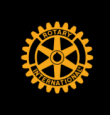 Attendance:Absent: David Beauchamp, Chaddie Platt, Todd Jenkins, Kyle Patillo, Claudia VilatoCall to order						President Erica EstesOctober 2021 meeting minutes: Approved Treasurer’s ReportReview bank statementsFinancial Reports for October: Approved Old BusinessDistrict Grant: Cannot give Youth Exchange funds until recipient can attend Rotary meeting which will be at Holiday Program on December 23, 2021. Consider instead presenting it on behalf of Board and meet with her separately so that the Holiday Program can be moved to the week before to ensure better attendance. Club Bylaws have been approved, uploaded to DACDB, and will be implemented immediately. President’s Report					President Erica EstesMotion to purchase a computer for the Club for up to $1,000 to be funded by the Technology & Hardware budget (approximately $800) and Discretionary Expense budget (approximately $800) – Approved.According to Club Bylaws, need to consider replacements for Board members that have been serving for two or more years or 2022-2023 Vice President, 2 new Board members for Foundation, and 1 for Service Projects. If you have input, please send to Erica. Suggestion to hold accounts when a member is not attending and is unresponsive after 3 months so they don’t continue accruing debt to the club. At $250, notify Rotarian to let them know of accumulating debt and ask if there is a reason that they have not paid, what the process if or quitting the membership. Then, when it hits threshold at $400, send a letter asking them to make payment plan. Hold account at this threshold if unresponsive. If unresponsive, then will send final notice and consider removing membership upon vote of Board.Madeline will follow up with Carol Waddle (former Treasurer) for letters previously used and specifics for removing or holding membership. District Governor Kevin Merrill (and wife Lisa Merrill) joined meeting to learn about club goals & upcoming projects.Question about whether there was a policy for the District regarding debt accumulation and Rotary membership status. No current policy across District. Encourage leadership in our Club to attend District leadership class. Update on our current club projects and what we’ve been doing.Improve our inclusion: reflection of the day, offering Zoom attendance, recording programs so that people can come back to them, and instituted a Zoom only membership as financial option. Retention: safe meetings with social distancing, social opportunities outside of meetings.Service opportunities: trash clean up, bell ringing, Bike Fright, dictionary project, devoted money to former Youth Exchange student as an alternative to giving money to Youth Exchange (unable to do this year). Encourage working with other clubs to improve service opportunitiesNo New BusinessMeeting adjourned at 11:35 am.Board Meeting Dates will be changed to third week of the month moving forward to accommodate conflict.Future Board Meeting Dates (tent.) 2021-202210:30 am – 11:30amNovember 18December 16January 20February 17March 17April 21May 19June 16Rotary Club of Fayetteville Board of Directors 2021-2022
Immediate Past President – Zoe Naylor/Roger Cunningham
President – Erica Estes
President Elect/Club Programs – Victor Wilson
Vice President/Sergeant at Arms – Thad Kelly
Secretary – Emily Mizell
Treasurer: Madeline Taylor
Zoom Tech Coordinator- David Sager
Directors
Membership: – Ben Carter & Sloan Scroggins & Richard Roberts
Service Projects: Howard Brill & Jim Wood
Public Relations: Claudia Vilato & Randy Wilburn
Rotary Foundation: John Dixon & Todd JenkinsErica EstesThad KellyMadeline Taylor Sloan Scroggin Erica EstesRichard Roberts John DixonJill GibbsEmily MizellRoger CunninghamVictor WilsonDavid SagerBen CarterJim WoodRandy Wilburn